РАСПОРЯЖЕНИЕ03 ноября 2016 г. № 463-рО согласовании размещения объектов на площади им. Кирова С.М.                                                (от ул. им. Чапаева В.И. до Мирного переулка) и на территории Детского паркаВ соответствии с постановлением администрации муниципального образования «Город Саратов» от 09 июня 2015 года № 1411 «Об утверждении положения о порядке отбора участников для размещения аттракционов в целях проведения спортивных, культурных и иных массовых мероприятий на территории муниципального образования «Город Саратов», в соответствии с планом организационных мероприятий по подготовке и проведению мероприятий, посвящённых празднованию календарных дат на территории района, утвержденным распоряжением администрации Фрунзенского района муниципального образования «Город Саратов» от 01 марта 2016 года № 71-р «Об организации празднования календарных дат на территории Фрунзенского района муниципального образования «Город Саратов» в 2016 году», на основании протокола рассмотрения заявок отбора участников для размещения объектов на площади им. Кирова С.М.                                         (от ул. им. Чапаева В.И. до Мирного переулка) и на территории Детского парка Фрунзенского района муниципального образования «Город Саратов» от 28.10.20161. Согласовать размещение аттракционов:  ИП Шордина М.Ю. - 1 аттракцион                     с гужевой повозкой, 1 аттракцион с пони (осликом) (Лот № 1) согласно схеме размещения (Приложение № 1), ИП Лапотько О.А. - 1 аттракцион с прогулочным автопоездом на бензиновом или дизельном ходу (Лот № 2) согласно схеме размещения (Приложение № 1), ООО «Лабиринт» - 1 аттракцион «детские электромобили» (Лот № 3) согласно схеме размещения (Приложение № 1),                      ИП Трус А.В. - 1 аттракцион «детский снегоход» (Лот № 4) согласно схеме размещения (Приложение № 2), ИП Волков А.В. - 1 аттракцион «прогулочный электромобиль» (Лот № 5) согласно схеме размещения (Приложение № 2),                      ИП Хачадуров О.С. - 1 аттракцион «веревочный городок» (Лот № 6) согласно схеме размещения (Приложение № 2).2. Контроль за исполнением настоящего распоряжения возложить                             на заместителя главы администрации района по социальной сфере.Глава администрации района                                                                  И.А. МолчановС Х Е М Аразмещения аттракционов Лота № 1, Лота № 2, Лота № 3 по адресу:площадь им. Кирова С.М. (от ул. им. Чапаева В.И. до Мирного переулка) Фрунзенского района муниципального образования «Город Саратов»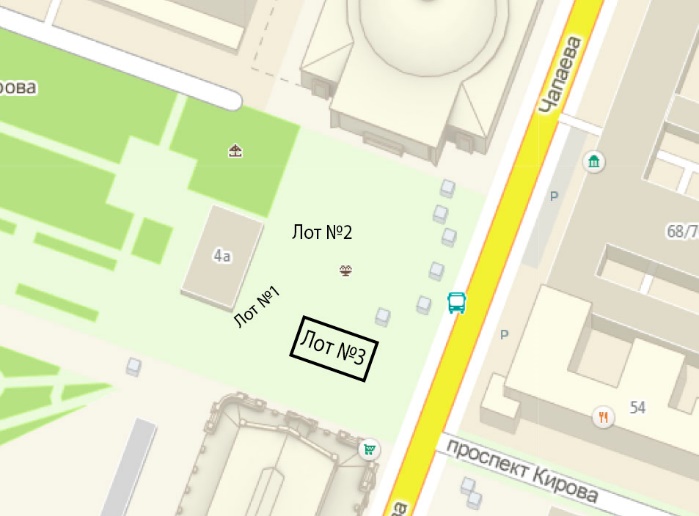 С Х Е М Аразмещения аттракционов Лота № 4, Лота № 5, Лота № 6 по адресу: территория Детского парка Фрунзенского района муниципального образования «Город Саратов»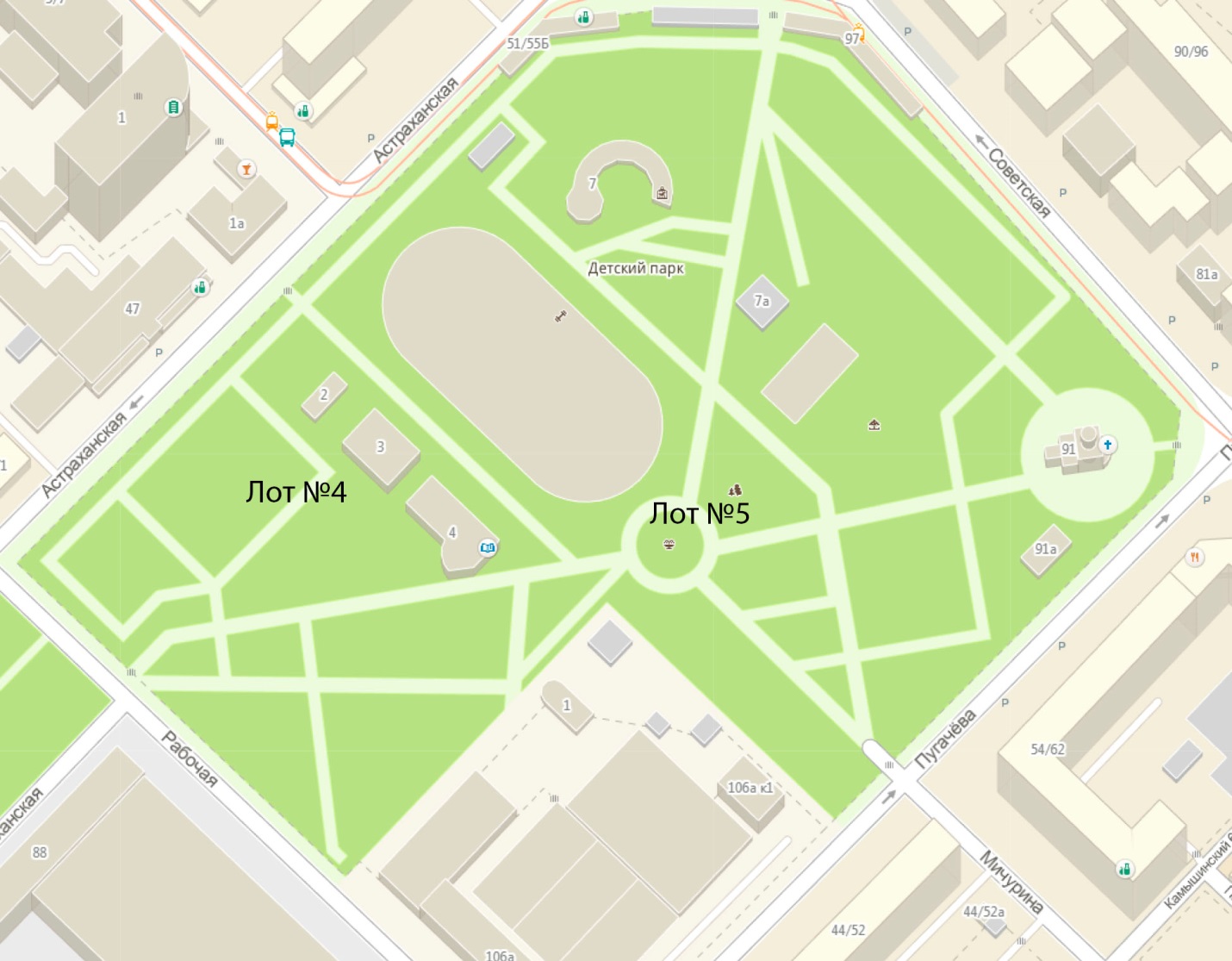 Приложение № 1к распоряжению администрации районаот ______________________ № _________Приложение № 2к распоряжению администрации районаот ______________________ № _________